版权及相关权常设委员会第二十九届会议2014年12月8日至12日，日内瓦议程草案秘书处编拟1.	会议开幕2.	通过第二十九届会议议程3.	认可新的非政府组织与会4.	通过版权及相关权常设委员会第二十八届会议的报告5.	保护广播组织6.	关于图书馆和档案馆的限制与例外7.	关于教育和研究机构及其他残疾人的限制与例外8.	其他事项9.	会议闭幕［文件完］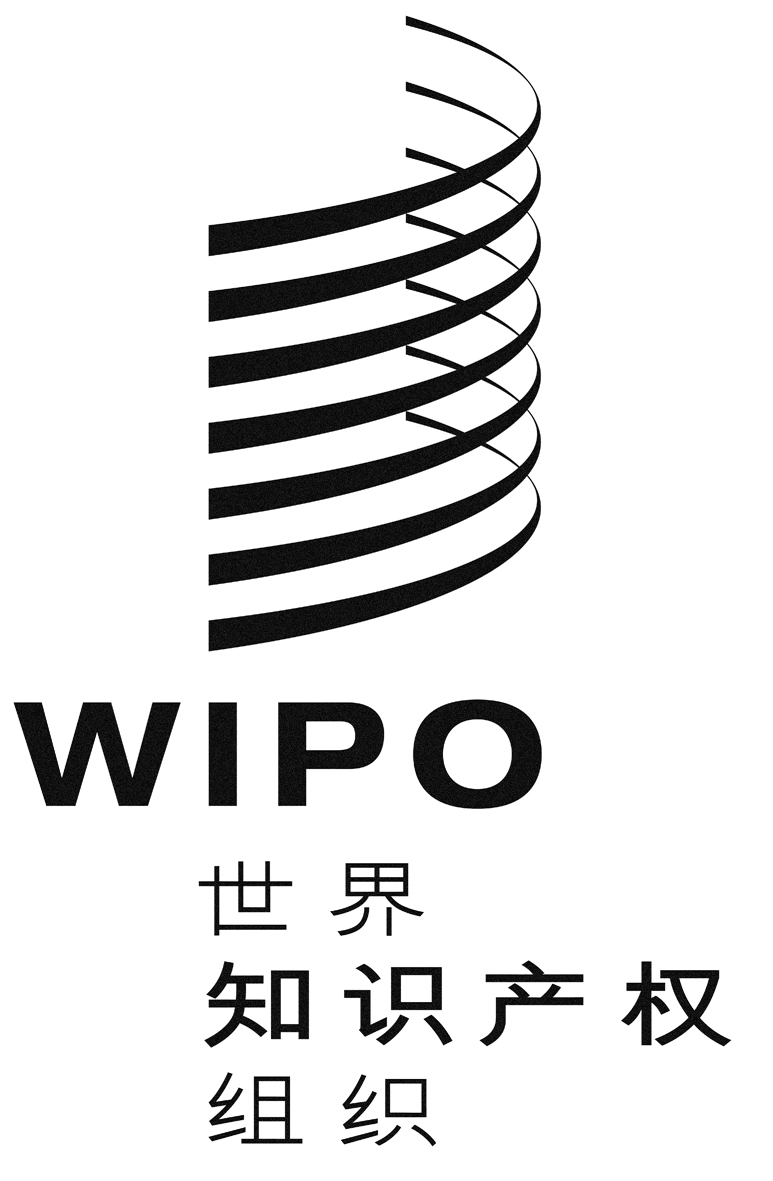 CSCCr/29/1 Prov.SCCr/29/1 Prov.SCCr/29/1 Prov.原 文：英 文原 文：英 文原 文：英 文日 期：2014年9月1日  日 期：2014年9月1日  日 期：2014年9月1日  